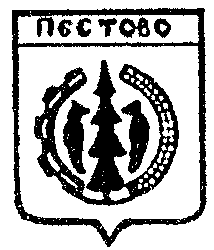  Российская Федерация Новгородская область        АДМИНИСТРАЦИЯ УСТЮЦКОГО СЕЛЬСКОГО ПОСЕЛЕНИЯПОСТАНОВЛЕНИЕот  21.12.2020  № 88                  д. УстюцкоеО проведении аукциона В соответствии со статьями 39.11, 39.12 Земельного кодекса Российской Федерации, Федеральным законом от 25 октября 2001 года № 137-ФЗ «О введении в действие Земельного кодекса Российской Федерации», Уставом Устюцкого сельского поселенияПОСТАНОВЛЯЮ:          1. Провести аукцион, открытый по составу участников, на право заключения договора аренды земельного участка, находящегося в муниципальной собственности, земли сельскохозяйственного назначения с кадастровым номером 53:14:0301901:229  площадью 20643 кв. м, расположенного по адресу: Российская Федерация, Новгородская область, Пестовский муниципальный район, Устюцкое сельское поселение, разрешенное использование: сельскохозяйственное производство.2. Установить, что начальной ценой предмета аукциона на право заключения договора аренды указанного земельного участка является размер ежегодной арендной платы, определенной по результатам рыночной стоимости в соответствии с Федеральным законом от 29 июля 1998 № 135-ФЗ «Об оценочной деятельности в Российской Федерации». 3. Установить «шаг аукциона» в размере трех процентов начальной цены предмета аукциона.4. Комиссии по проведению аукционов по продаже земельных участков, находящихся в муниципальной собственности, или аукционов на право заключения договоров аренды земельных участков, находящихся  в муниципальной собственности:4.1. Подготовить извещение о проведении аукциона, открытого по составу участников, на право заключения договора аренды земельного участка, указанного в пункте 1 настоящего постановления.5. Опубликовать извещение о проведении аукциона и его результатах в муниципальной газете «Информационный вестник Устюцкого сельского поселения» и на официальном сайте Администрации Устюцкого сельского поселения в информационно-телекоммуникационной сети Интернет, официальном сайте Российской Федерации в сети Интернет: www.torgi.gov.ru. Глава сельского поселения                                                   С.А.Удальцов